Наши занятияТема «Масленица»На масленичной неделе с ребятами говорили о традициях празднования Масленицы, посмотрели презентацию, познакомились с символами – блинами, масленичным чучелом, с народными играми, в которые играли наши предки - «Заря-зарягица», «Солнце», «Золотые ворота», «Блинок» и др.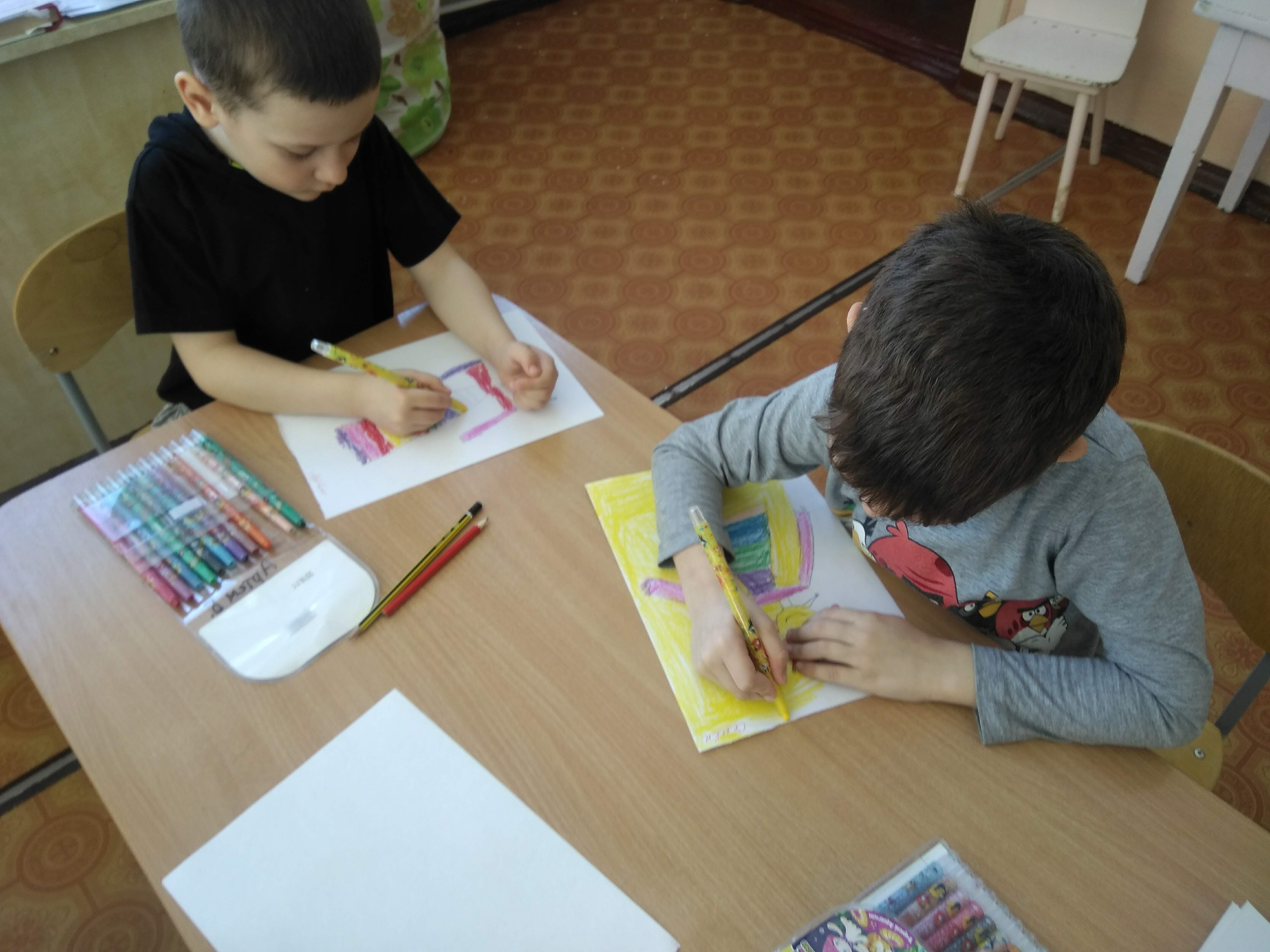 Творческая деятельность «Масленица»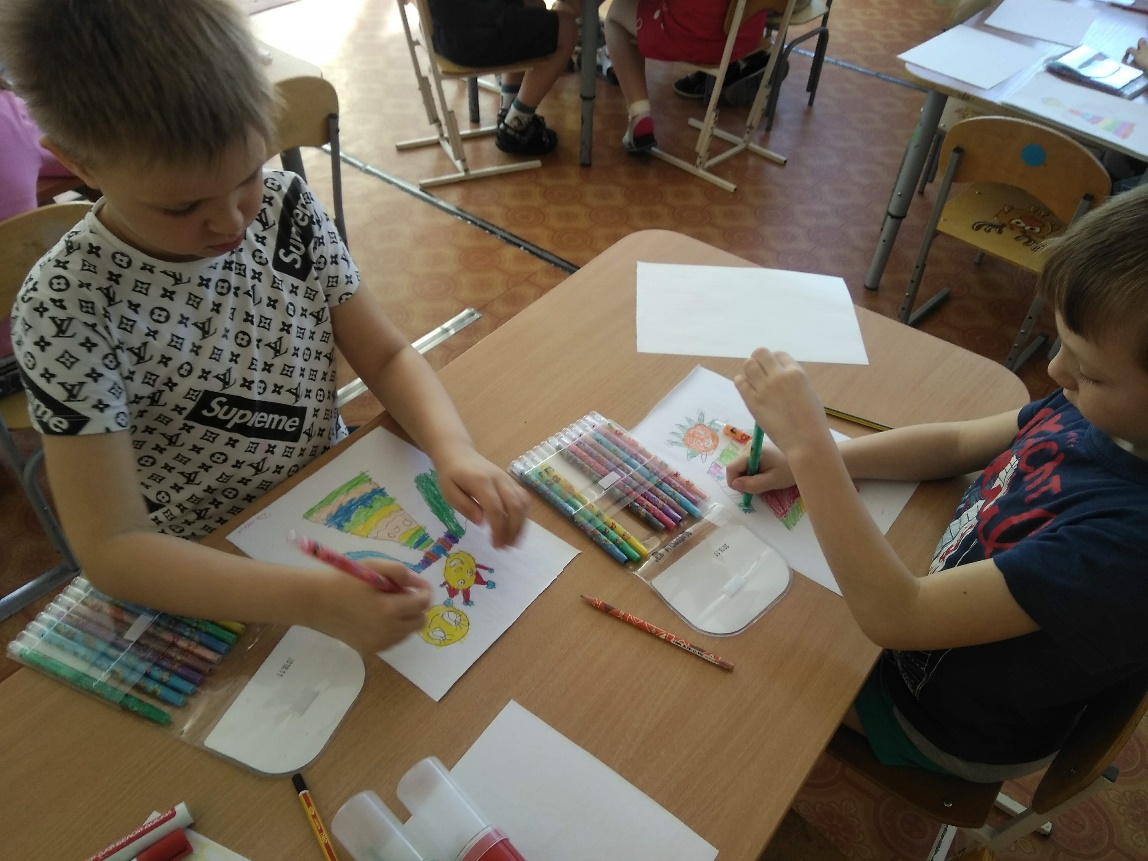 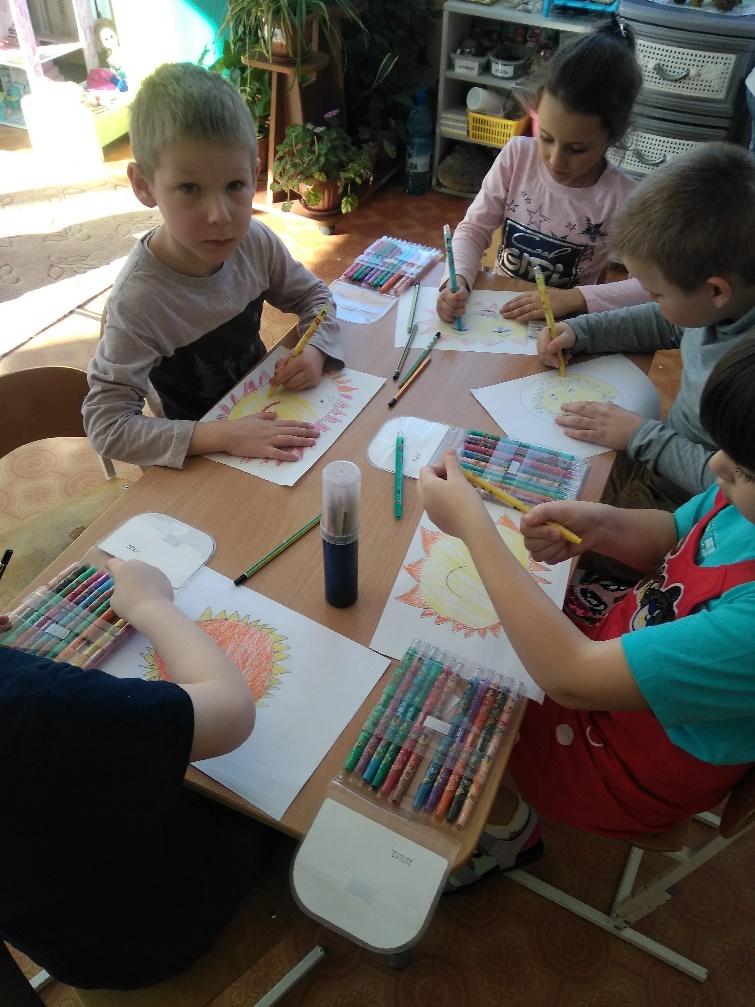 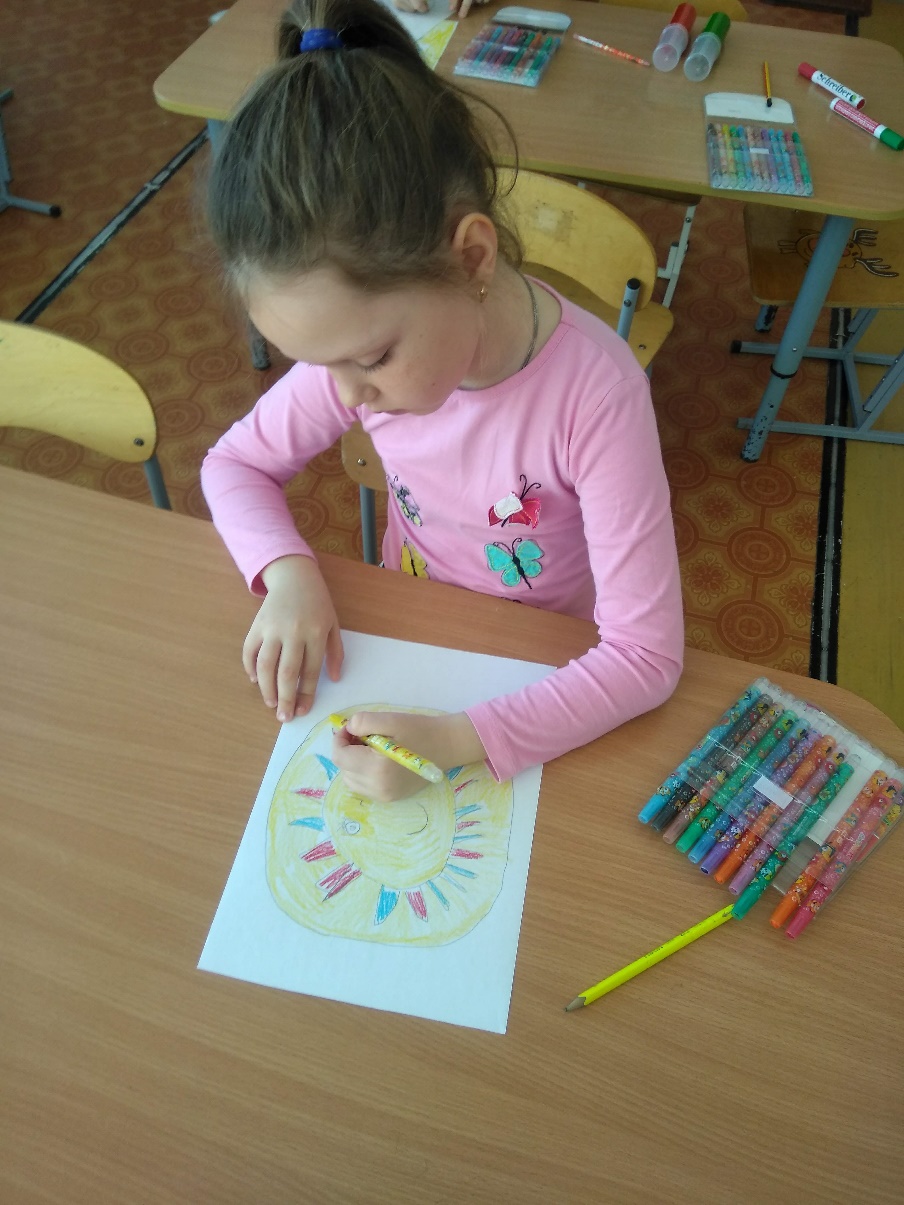 творческая деятельность «Блины»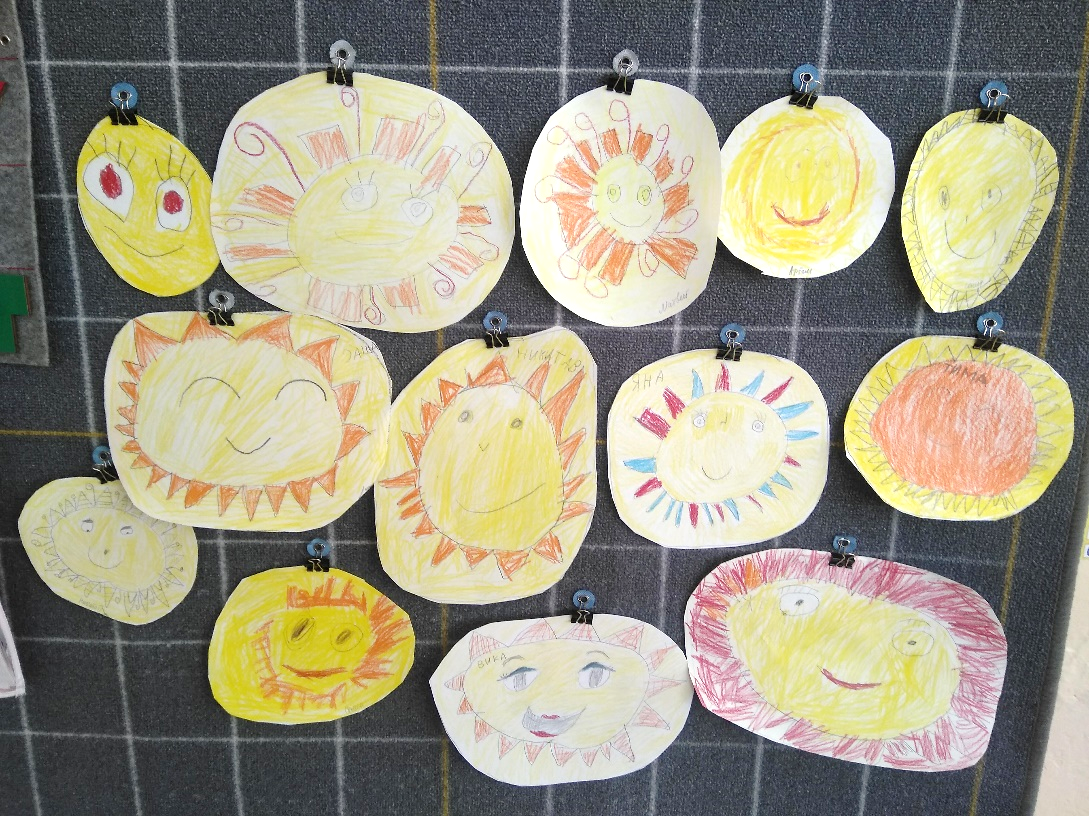 Обучение грамоте «Знакомство с буквой «К»Выполняем задания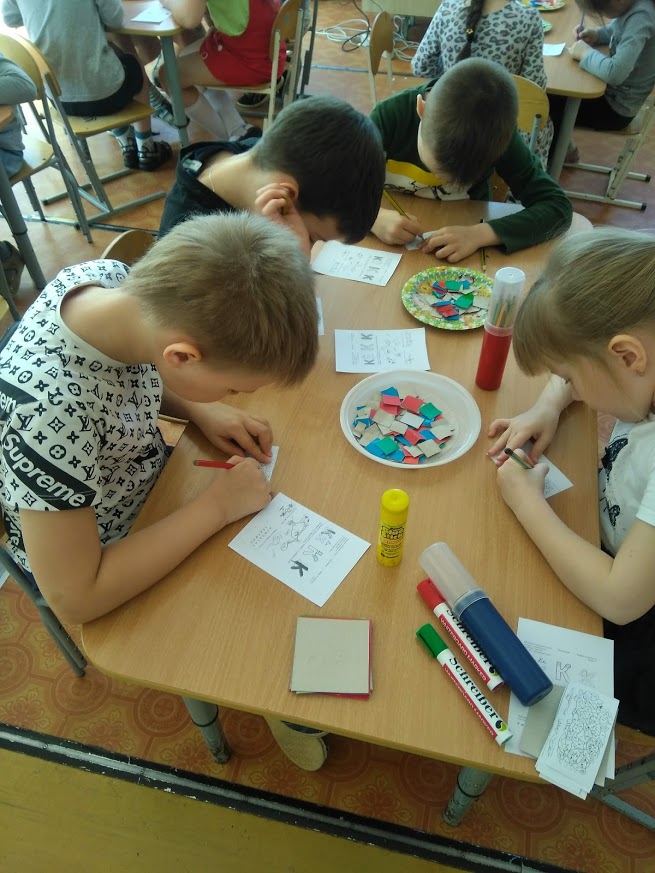 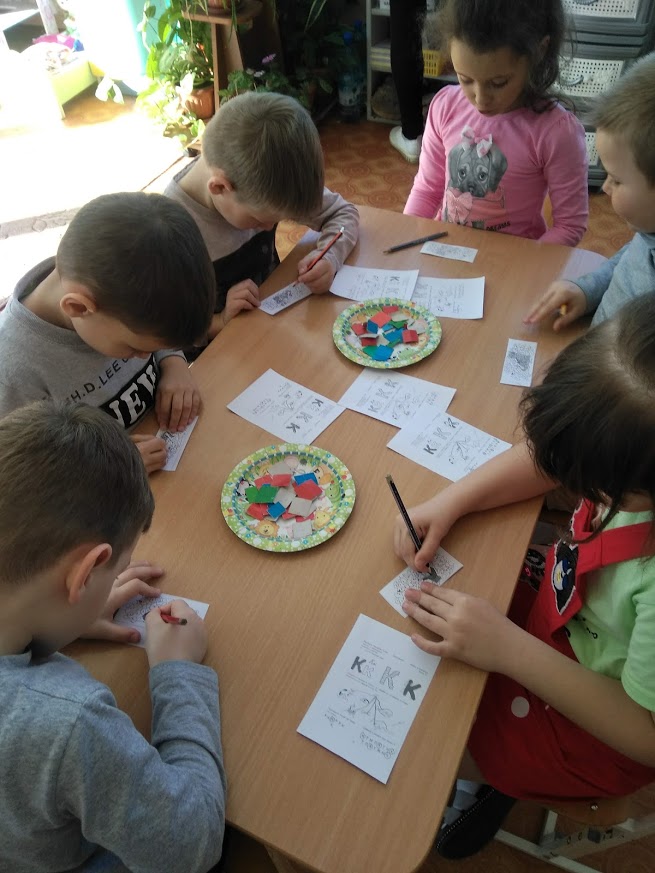 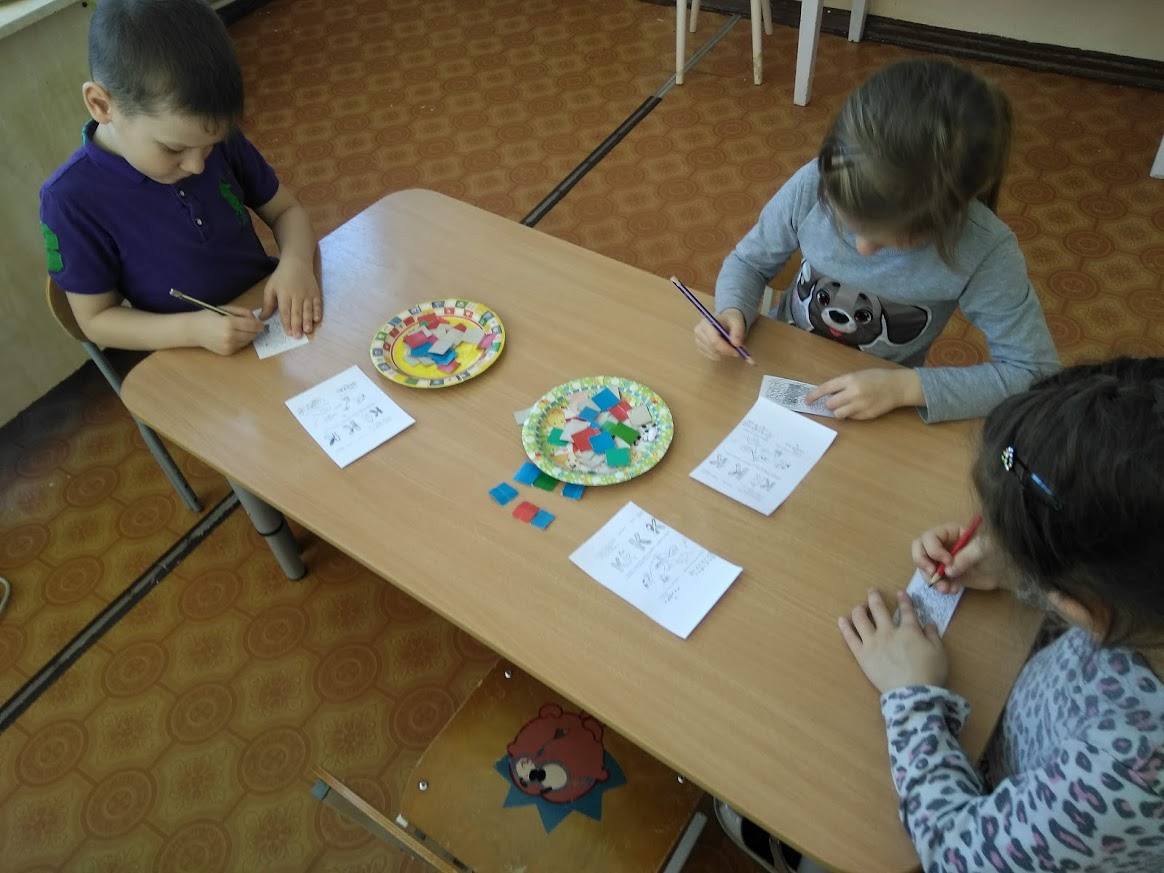 Физическая культура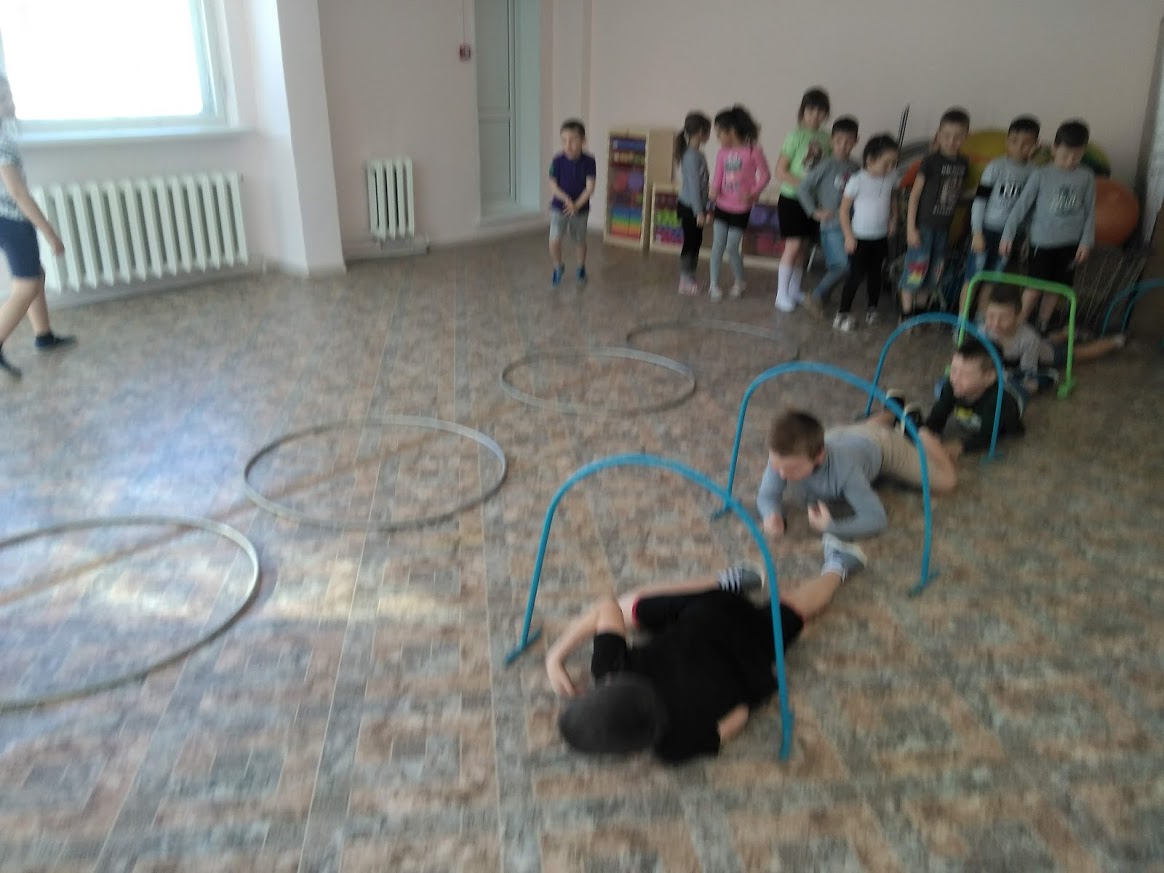 Основные движения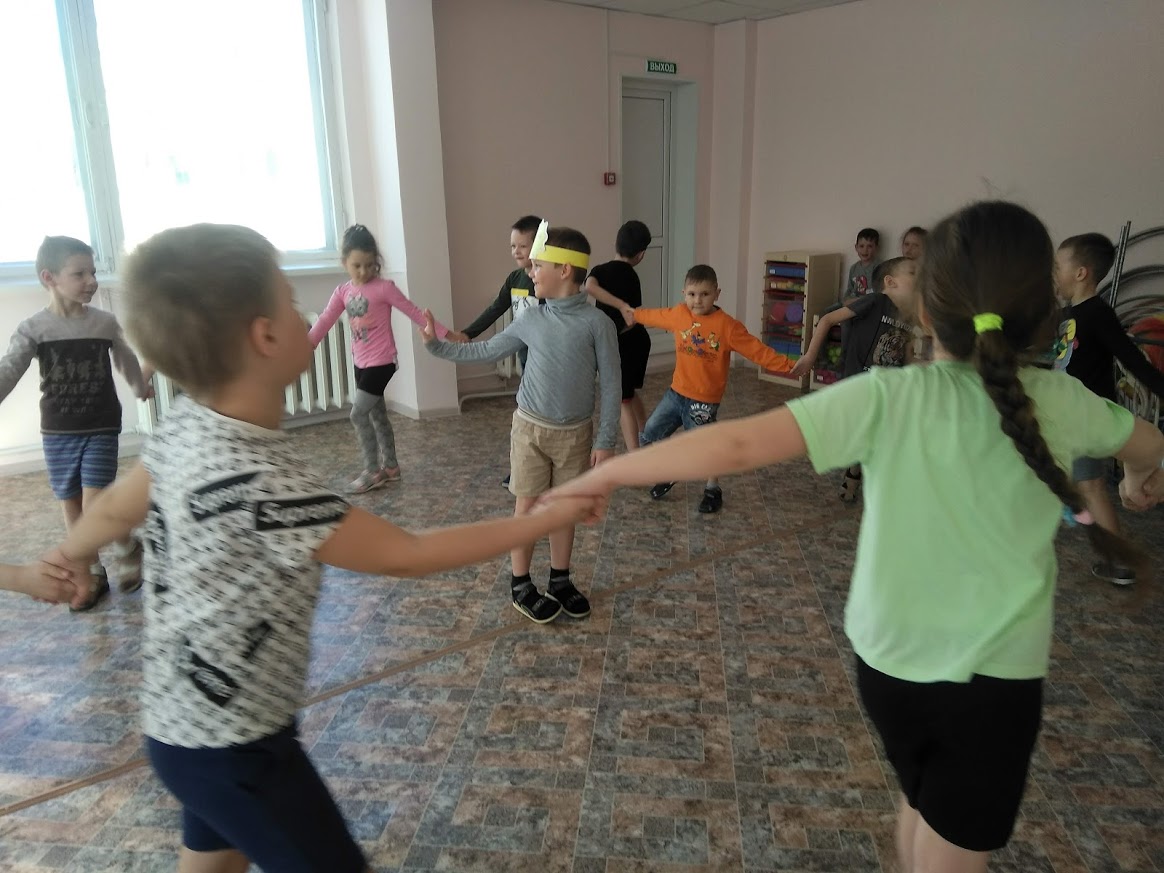 Подвижная игра «Солнце»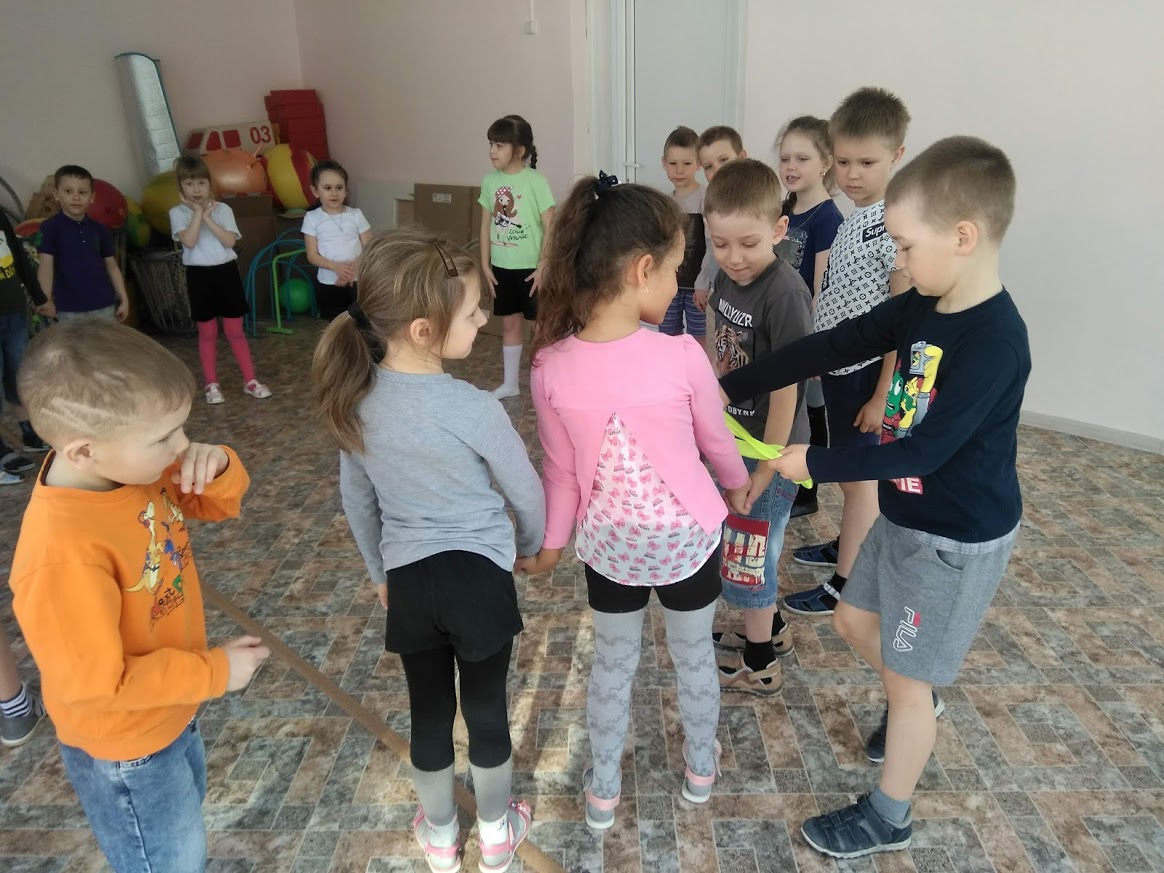 Подвижная игра «Заря-заряница»Тема недели «Международный женский день»Познакомились с официальным праздником «Международным женским днем».Готовили подарки мамам и бабушкам. Рассказывали о своих мамах. Слушали художественные произведения о мамах С.Прокрофьева «Про маму», В. Бахревский «Кто как любит маму», Е.Марысаева «Медвежкина мама».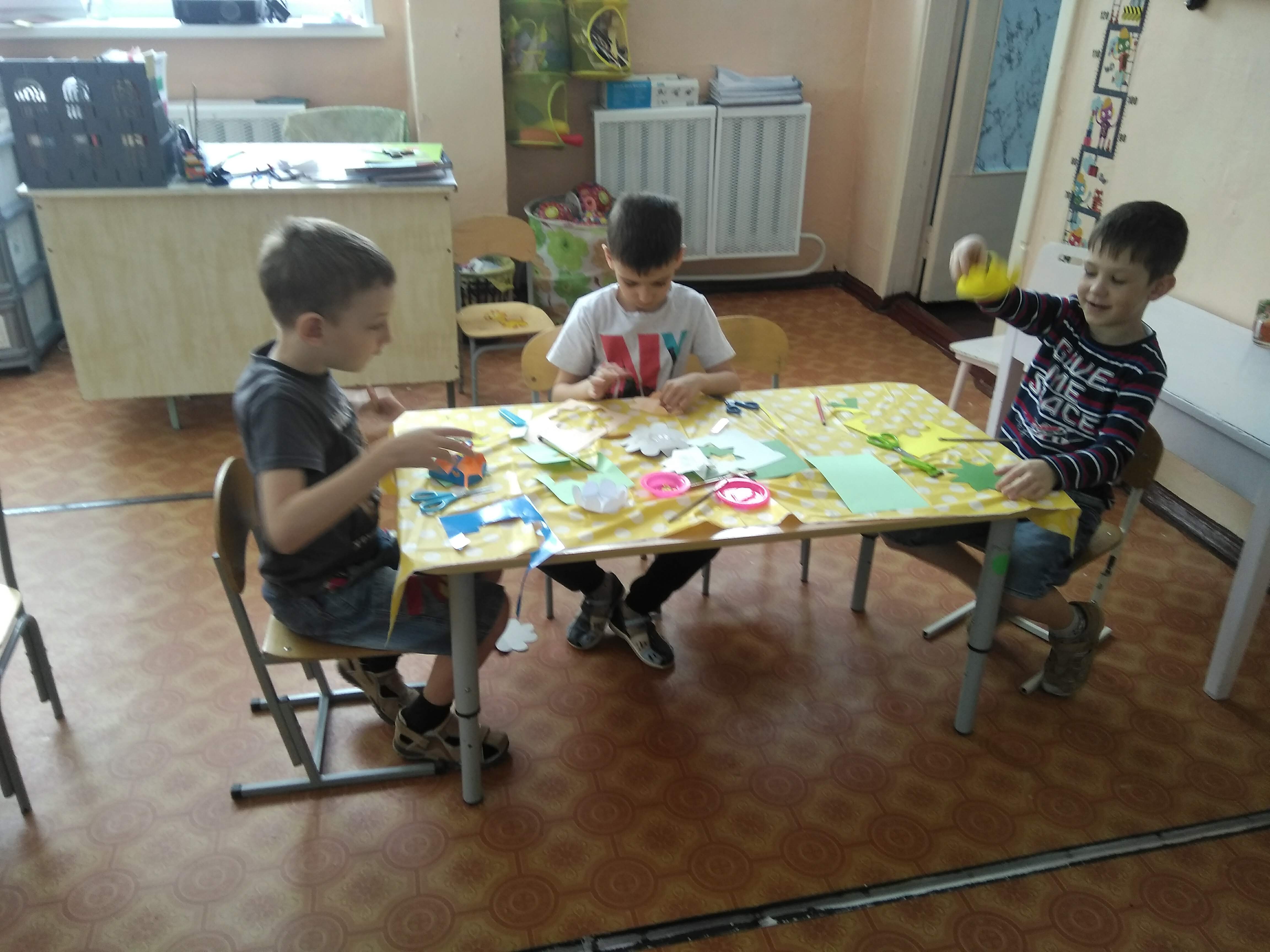 Ручной труд «Корзинка в подарок»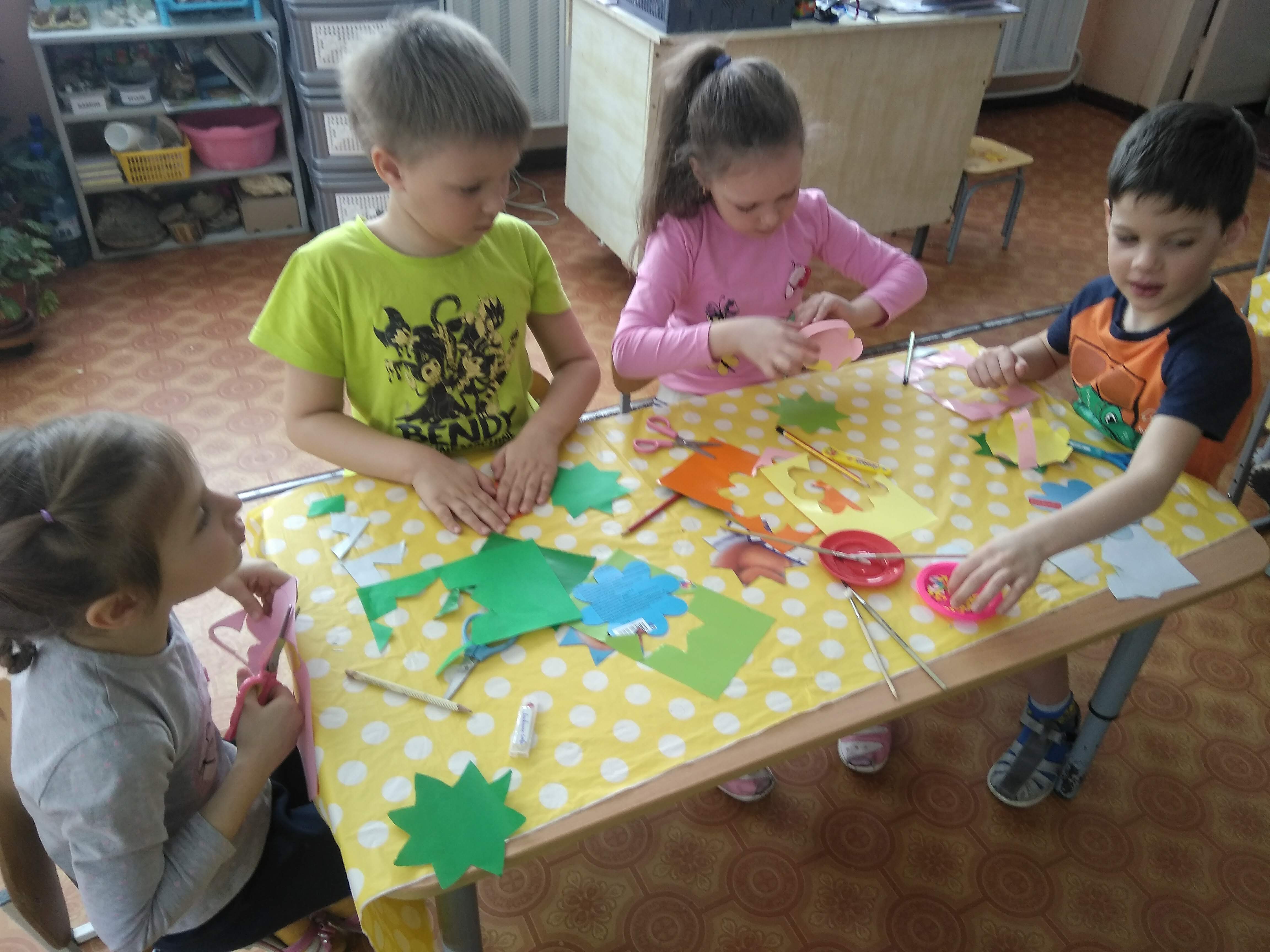 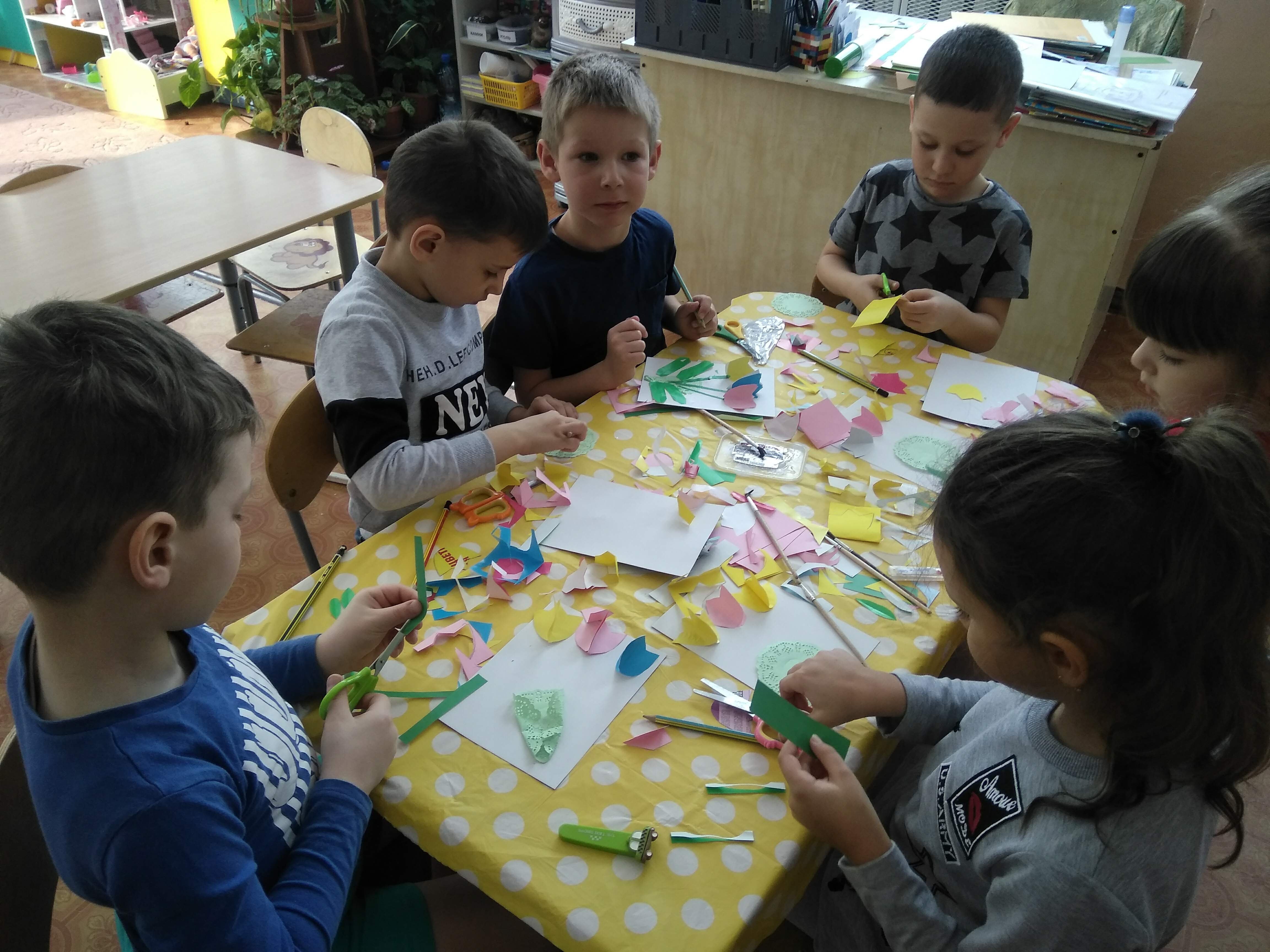 Аппликация «Открытка»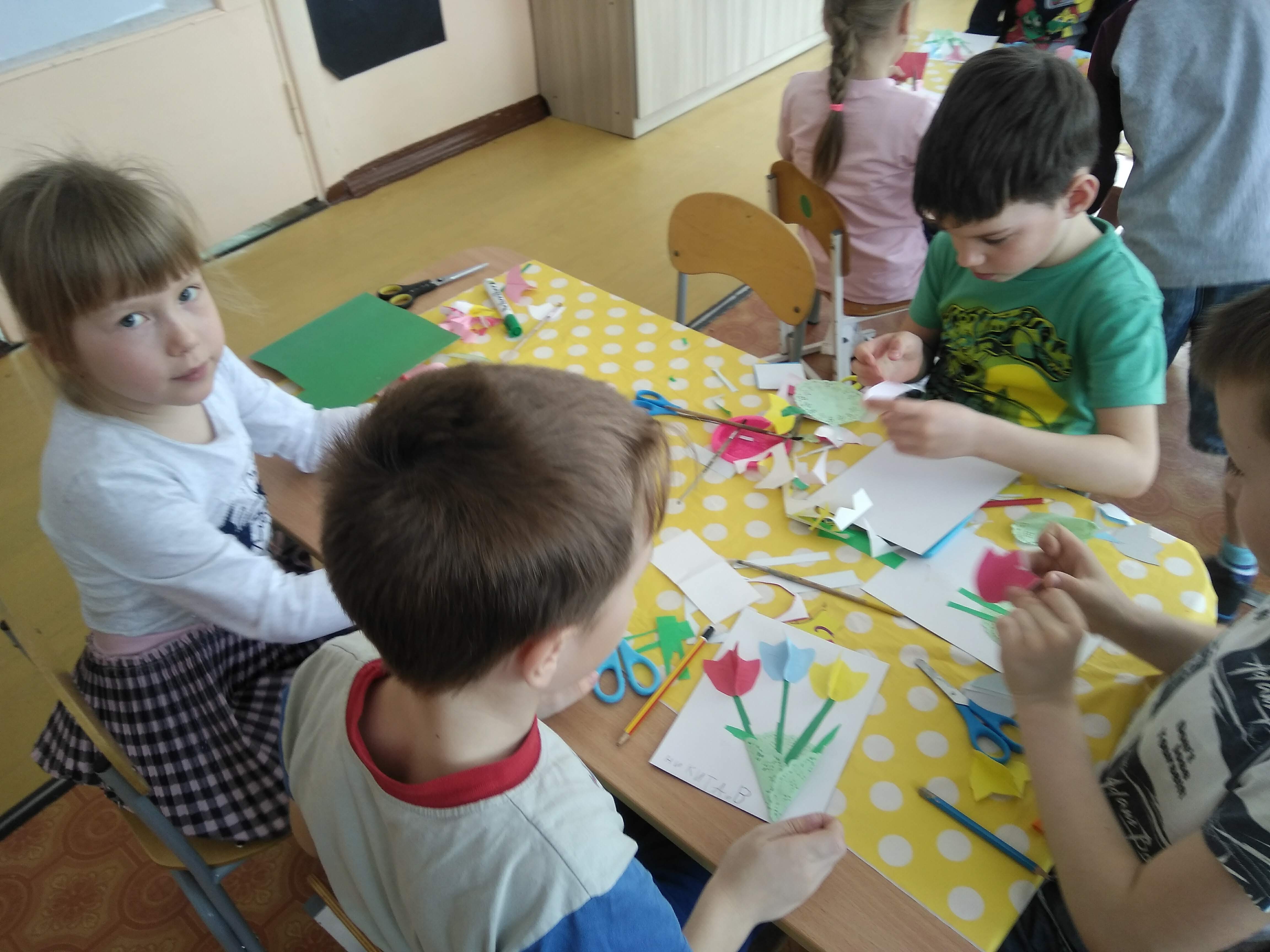 ТИКО –конструирование «Рыбка,, осьминог. На морском дне»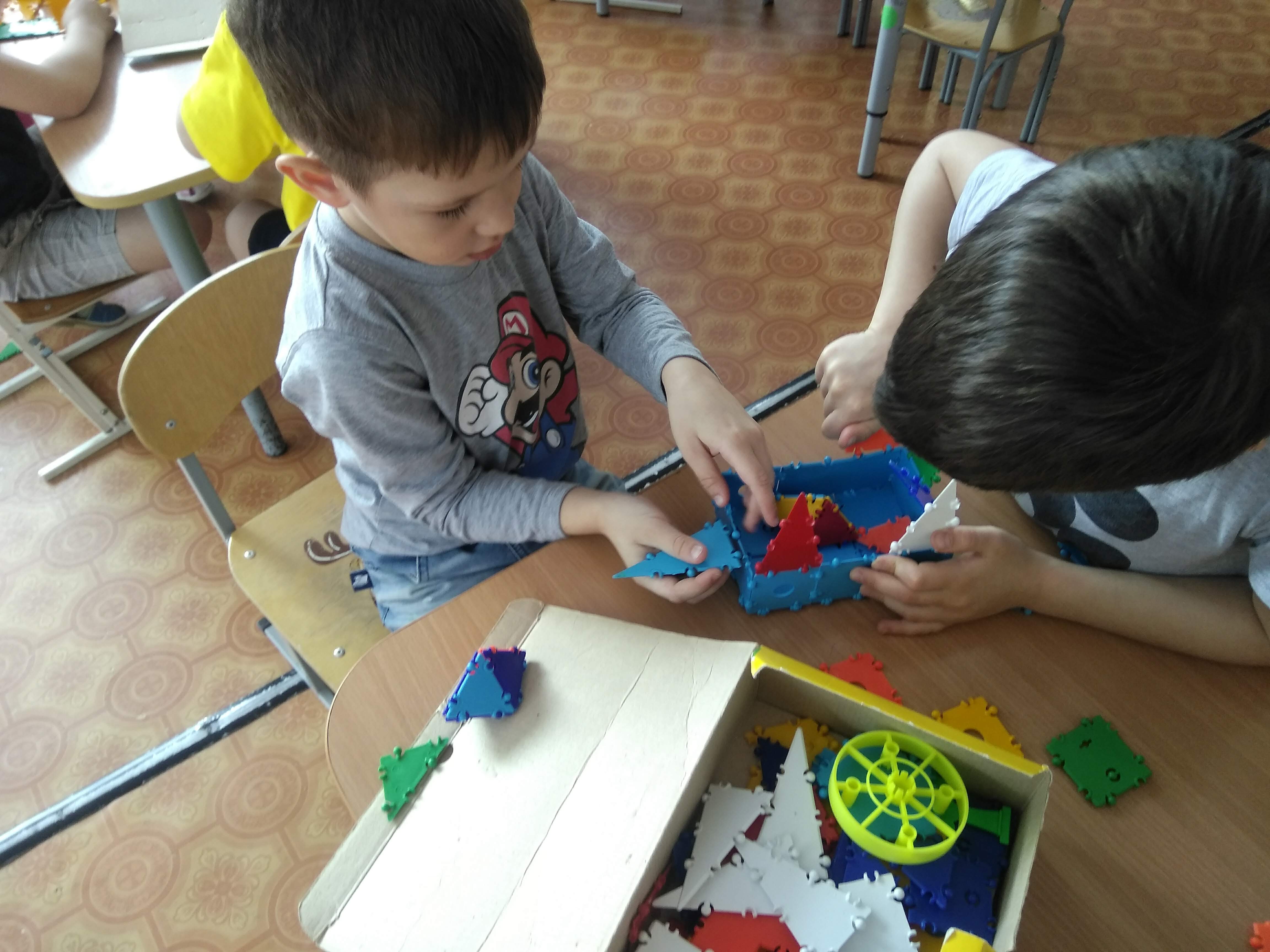 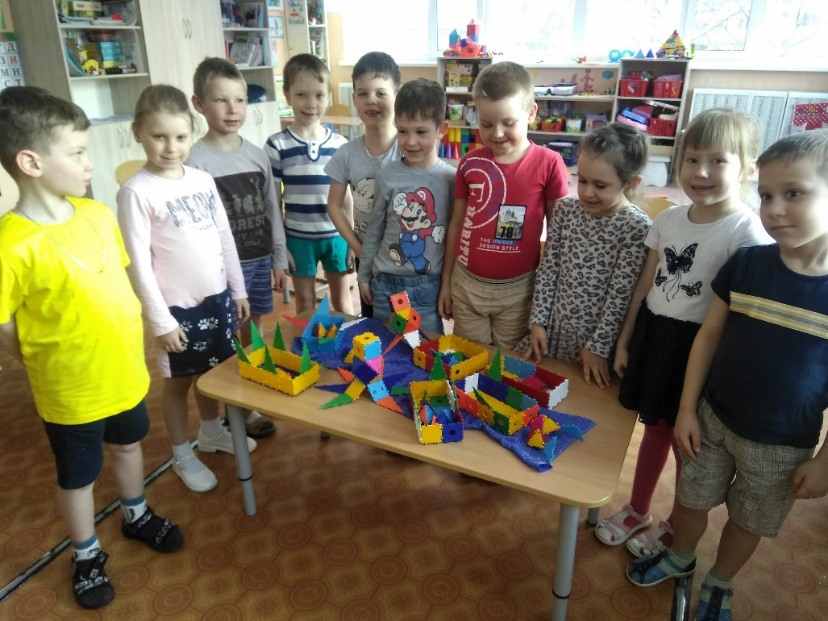 ТИКО –конструирование «Щит и меч»  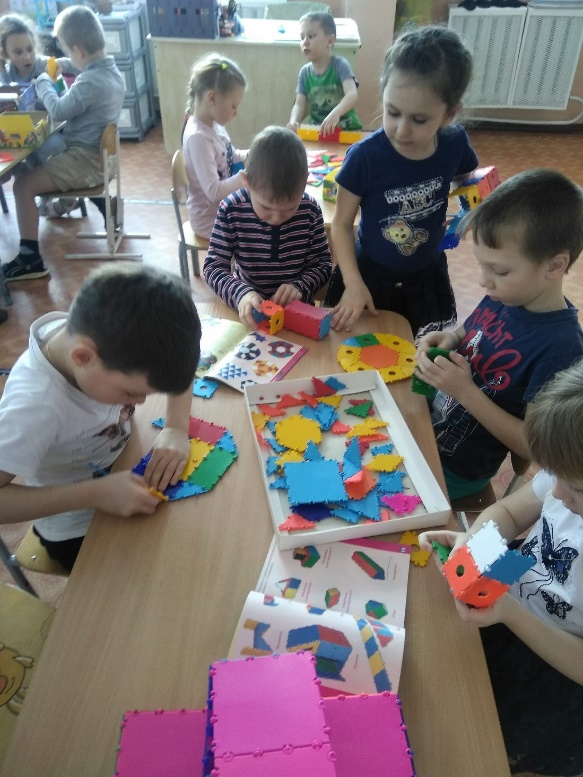 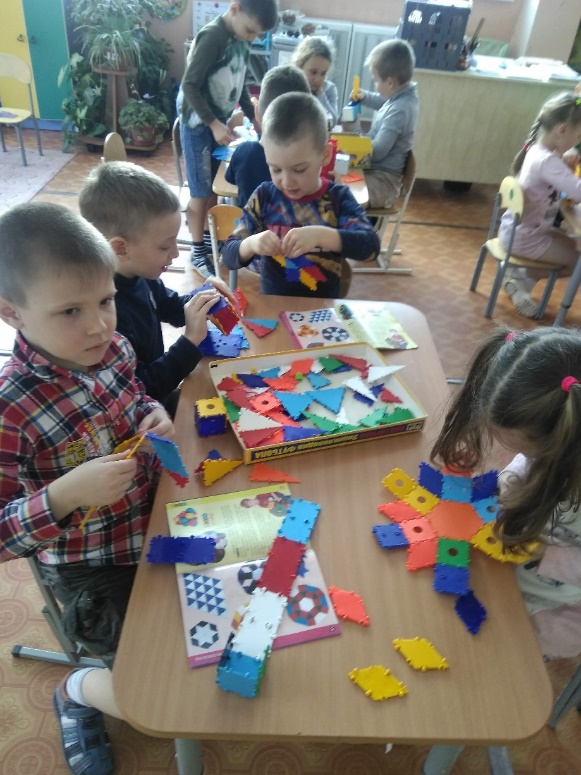 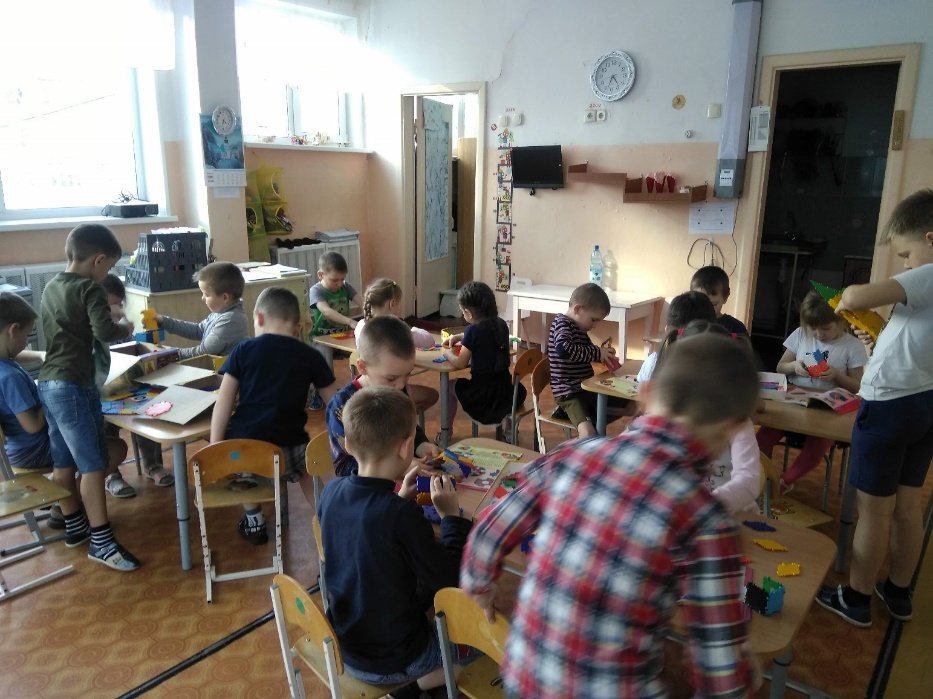 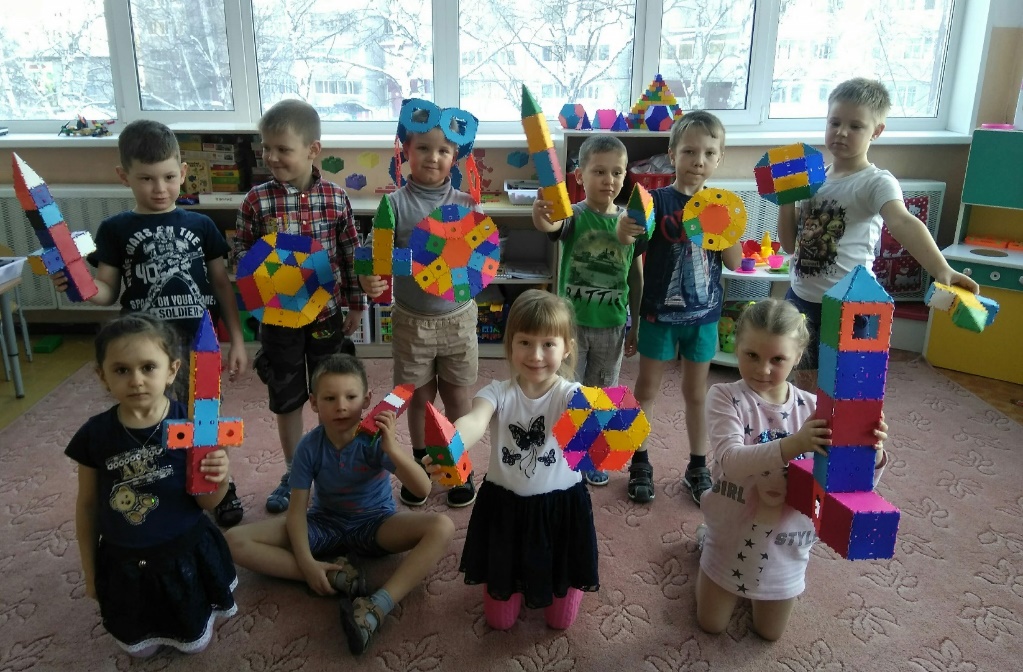 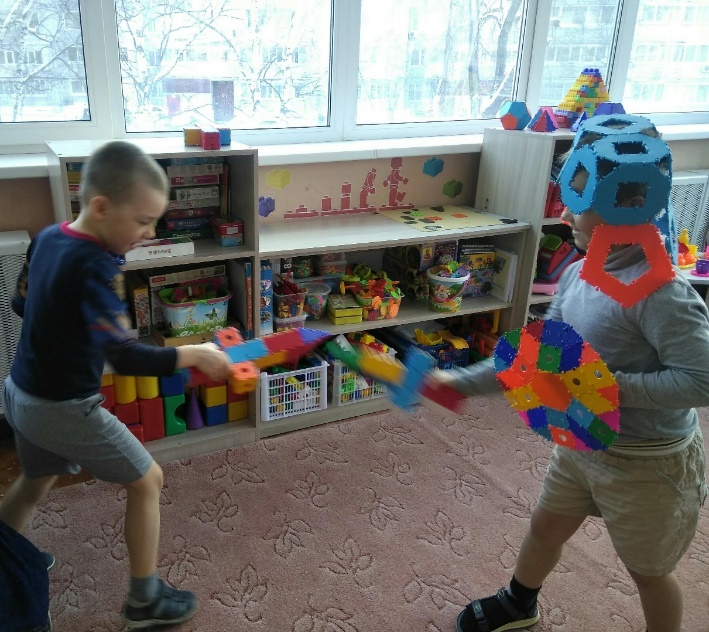 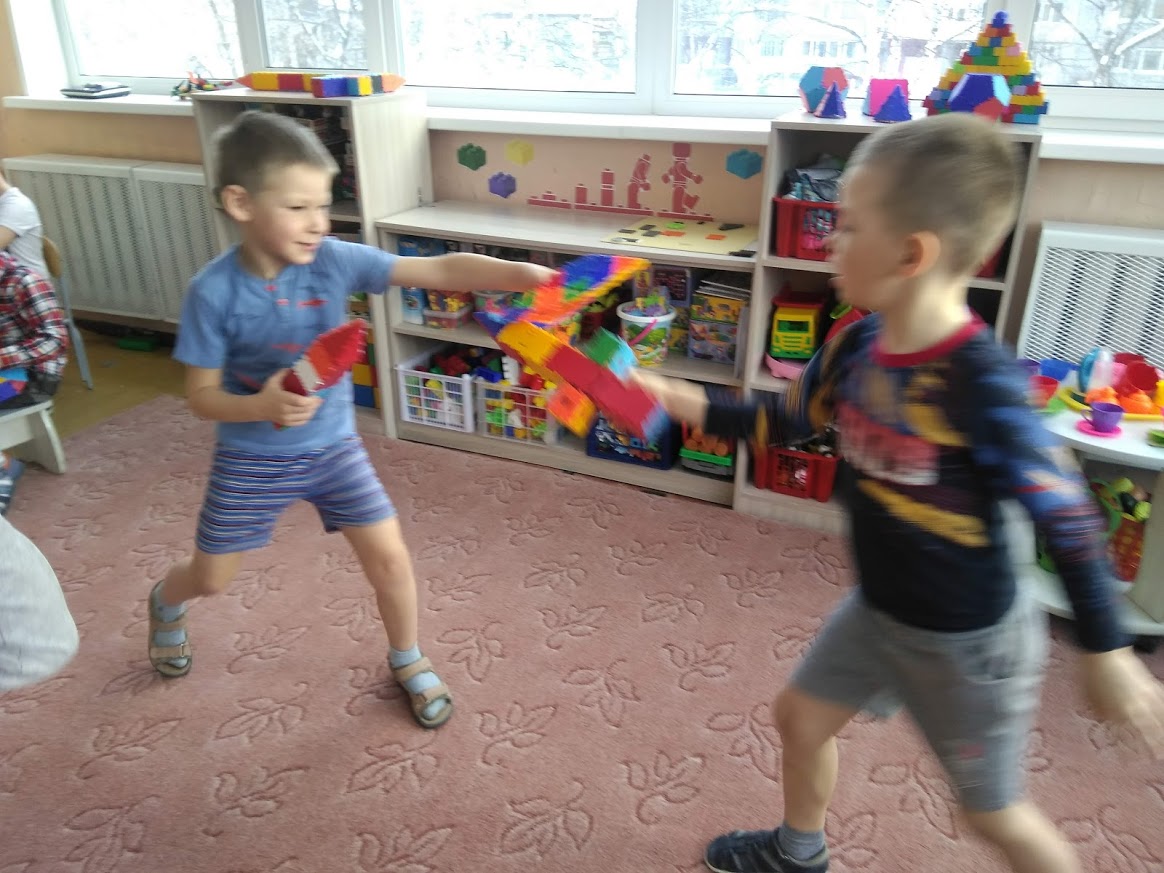 